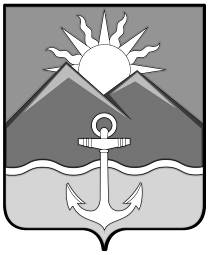 БЮЛЛЕТЕНЬмуниципальных правовых актовХасанского муниципального округаВыпуск № 2925 августа 2023 г.Официальное изданиепгт Славянка Хасанского района Приморского края2023ОглавлениеПОСТАНОВЛЕНИЕ главы администрации Хасанского муниципального округа №31-пг от 24.08.2023 г. «О публичных слушаниях по проекту Нормативного правового акта Хасанского муниципального округа «О внесении изменений в Устав Хасанско-го муниципального округа»	3ПОСТАНОВЛЕНИЕ администрации Хасанского муниципального округа №1434-па от 15.08.2023 г. «О внесении изменений в постановление администрации Хасанского муниципального округа  от 23 мая 2023 года № 705-па «Об утверждении Порядка предоставления субсидий  на   возмещение  части    затрат субъектам малого и среднего предпринимательства Хасанского муниципального района, осуществляющим  деятельность в сфере социального предпринимательства»	8ПОСТАНОВЛЕНИЕ администрации Хасанского муниципального округа №1475-па от 23.08.2023 г. «О внесении изменений в постановление администрации Хасанского муниципального района от 26.12.2022 г. № 1042-па «Об утверждении муни-ципальной программы «Обеспечение жильем молодых семей Хасанского муниципального  округа» на 2023 – 2025 годы»	10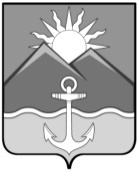 ГЛАВАХАСАНСКОГО МУНИЦИПАЛЬНОГО ОКРУГАПРИМОРСКОГО КРАЯПОСТАНОВЛЕНИЕпгт Славянка24.08.2023 г.						                                                                 № 31-пгО публичных слушаниях по проекту Нормативного правового акта Хасанского муниципального округа «О внесении изменений в Устав Хасанского муниципального округа»	В соответствии с Федеральном законом от 6 октября 2003 года № 131-ФЗ «Об общих принципах организации местного самоуправления в Российской Федерации», руководствуясь Уставом Хасанского муниципального округа, нормативным правовым актом Думы Хасанского муниципального округа Приморского края от 30 сентября 2022 года № 1-НПА «Об утверждении Положения о публичных слушаниях и общественных обсуждениях в Хасанском муниципальном округе Приморского края» ПОСТАНОВЛЯЮ:1. Провести по инициативе главы Хасанского муниципального округа публичные слушания по проекту Нормативного правового акта Хасанского муниципального округа «О внесении изменений в Устав Хасанского муниципального округа» (Приложение 1). 2. Назначить проведение публичных слушаний по проекту Нормативного правового акта Хасанского муниципального округа «О внесении изменений в Устав Хасанского муниципального округа» на 07 сентября 2023 года.3. Определить местом проведения публичных слушаний конференц-зал администрации Хасанского муниципального округа, расположенный по адресу: Приморский край, Хасанский муниципальный округ, пгт Славянка, ул. Молодежная, д.1, время проведения с 14.30 часов.4. Создать комиссию по подготовке и проведению публичных слушаний в составе, согласно Приложению 2 к настоящему постановлению.5. Установить, что предложения и замечания по проекту Нормативного правового акта Хасанского муниципального округа «О внесении изменений в Устав Хасанского муниципального округа» подлежат направлению в письменной форме в администрацию Хасанского муниципального округа по адресу: 692701, Приморский край, Хасанский муниципальный округ, пгт Славянка, ул. Молодежная, 1, каб. 321 (общий отдел), со дня опубликования настоящего постановления и не позднее, чем за два дня до даты проведения публичных слушаний в установленном порядке учета предложений по проекту Нормативного правового акта Хасанского муниципального округа «О внесении изменений в Устав Хасанского муниципального округа».6. Установить Порядок учета предложений по проекту Нормативного правового акта Хасанского муниципального округа «О внесении изменений в Устав Хасанского муниципального округа» и участия граждан в его обсуждении, согласно Приложению 3 к настоящему постановлению.7. Опубликовать настоящее постановление в Бюллетене муниципальных правовых актов Хасанского муниципального округа и разместить на официальном сайте администрации Хасанского муниципального округа в информационно-телекоммуникационной сети «Интернет».8. Настоящее постановление вступает в силу со дня его официального опубликования.9. Контроль за исполнением настоящего постановления оставляю за собой.Глава Хасанского муниципального округа                                                                                        И.В. СтепановПриложение 1к постановлению главыХасанского муниципального округаОт24.08.2023 № 31-пгДУМА ХАСАНСКОГО МУНИЦИПАЛЬНОГО ОКРУГАпгт СлавянкаНОРМАТИВНЫЙ ПРАВОВОЙ АКТО внесении изменений в Устав Хасанского муниципального округаПринят решением Думы Хасанского муниципального округа от _____2023 № ___1. Внести в Устав Хасанского муниципального округа следующие изменения:1.1  Часть 7 статьи 30 исключить. 1.2. В статье 54:1.2.1. часть 3 изложить в новой редакции:«3. Для официального опубликования (обнародования) муниципальных правовых актов и соглашений органы местного самоуправления вправе также использовать официальные страницы (сайты) органов местного самоуправления, сетевые издания. В случае опубликования (размещения) полного текста муниципального правового акта на официальной странице (сайте) органов местного самоуправления, в сетевом издании, объемные графические и табличные приложения к нему в печатном издании могут не приводиться.»;1.2.2. часть 6 изложить в новой редакции:«6. Муниципальный правовой акт, принятый Думой Хасанского муниципального округа, направляется главе Хасанского муниципального округа для подписания и обнародования в течение 10 дней.». 2. Настоящий Нормативный правовой акт вступает в силу со дня его официального опубликования после государственной регистрации.Глава Хасанского муниципального округа	                                                                                        И.В. Степановпгт Славянка__________ 2023 года№ ________ - НПАПриложение 2к постановлению главыХасанского муниципального округаОт24.08.2023 № 31-пгСостав комиссиипо подготовке и проведению публичных слушаний Приложение 3	к постановлению главы Хасанского муниципального округаот 24.08.2023 № 31-пгПорядок учета предложений по проекту Нормативного правового акта Хасанского муниципального округа «О внесении изменений в Устав Хасанского муниципального округа»	1. Учет предложений по проекту Нормативного правового акта Хасанского муниципального округа «О внесении изменений в Устав Хасанского муниципального округа». Участниками публичных слушаний по проекту Нормативного правового акта Хасанского муниципального округа «О внесении изменений в Устав Хасанского муниципального округа» могут быть все заинтересованные жители Хасанского муниципального округа, а также предприятия, учреждения, организации.Предложения и замечания по проекту принимаются общим отделом администрации Хасанского муниципального округа до времени и даты, установленной в постановлении главы Хасанского муниципального округа о назначении публичных слушаний. Датой официального внесения предложения по проекту считается дата регистрации предложения в администрации Хасанского муниципального округа.Предложения и замечания по проекту вносятся в письменной форме по почте, лично или по электронной почте с указанием фамилии, имени, отчества, места жительства. Анонимные предложения не рассматриваются.Предложения и замечания вносятся в виде текста изменения и (или) дополнения статьи проекта Устава, либо в виде текста в новой редакции, с пояснительной запиской, в которой обосновывается необходимость рассмотрения и принятия предложения.Адрес электронной почты для направления предложений: hasanski@yandex.ru. Контактный телефон общего отдела администрации Хасанского муниципального округа 8 (42331) 46-4-90. Предложения по проекту должны соответствовать Конституции Российской Федерации, требованиям Федерального закона от 06.10.2003 № 131-ФЗ «Об общих принципах организации местного самоуправлении в Российской Федерации», федеральному законодательству, законодательству Приморского края и быть логичными, ясными, обеспечивающими простоту и доступность понимания, исключающими различное толкование, содержать взаимосвязь (согласованность) с положениями проекта. 2. Участие граждан в обсуждении проекта Нормативного правового акта Хасанского муниципального округа «О внесении изменений в Устав Хасанского муниципального округа». Граждане старше 18 лет, место жительства которых расположено на территории Хасанского муниципального округа, вправе присутствовать на публичных слушаниях и высказывать замечания и предложения по проекту. Участвующий на публичных слушаниях гражданин, вправе высказать свое мнение по проекту после того, как председательствующий предоставить ему слово.По результатам публичных слушаний комиссия по подготовке и проведению публичных слушаний готовит протокол публичных слушаний с приложением поступивших письменных предложений и замечаний участников публичных слушаний.Информация по результатам публичных слушаний подлежит официальному опубликованию не позднее чем через 7 дней со дня проведения публичных слушаний и размещается на официальном сайте администрации Хасанского муниципального округа в сети «Интернет», публикуется в Бюллетене муниципальных правовых актов, а также может быть опубликована в ином печатном средстве массовой информации.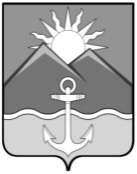 АДМИНИСТРАЦИЯХАСАНСКОГО МУНИЦИПАЛЬНОГО ОКРУГАПРИМОРСКОГО КРАЯПОСТАНОВЛЕНИЕпгт Славянка15.08.2023                                                                                                                          № 1434-паО внесении изменений в постановление администрации Хасанского муниципального округа  от 23 мая 2023 года № 705-па «Об утверждении Порядка предоставления субсидий  на   возмещение  части    затрат субъектам малого и среднего предпринимательства Хасанского муниципального района, осуществляющим  деятельность  в     сфере социального предпринимательства»В соответствии с Бюджетным кодексом Российской Федерации, Федеральным законом от 24.07.2007 № 209-ФЗ «О развитии малого и среднего предпринимательства в Российской Федерации», Федеральным Законом от 06.10.2003 № 131-ФЗ «Об общих принципах организации местного самоуправления в Российской Федерации», Постановлением правительства от 18 сентября 2020 г. № 1492 «Об общих требованиях к нормативным правовым актам, муниципальным правовым актам, регулирующим предоставление субсидий, в том числе грантов в форме субсидий, юридическим лицам, индивидуальным предпринимателям, а также физическим лицам - производителям товаров, работ, услуг, муниципальной программой «Содействие развитию малого и среднего предпринимательства, «самозанятых» граждан, и некоммерческих организаций на территории Хасанского муниципального округа» на 2023-2025 годы»,  утвержденной постановлением администрации Хасанского муниципального округа от 25.04.2023 № 570-па, руководствуясь Уставом Хасанского муниципального округа, администрация Хасанского муниципального округаПОСТАНОВЛЯЕТ:Внести изменения в Постановление администрации Хасанского муниципального округа от 23 мая 2023 года № 705-па «Об утверждении Порядка предоставления субсидий на возмещение части затрат субъектам малого и среднего предпринимательства Хасанского муниципального района, осуществляющим деятельность в сфере социального предпринимательства», изложив наименование в новой редакции «Об утверждении Порядка предоставления субсидий на возмещение части затрат субъектам малого и среднего предпринимательства Хасанского муниципального округа, осуществляющим деятельность в сфере социального предпринимательства».Опубликовать настоящее постановление в Бюллетене муниципальных правовых актов Хасанского муниципального округа и разместить на официальном сайте администрации Хасанского муниципального округа в информационно-телекоммуникационной сети «Интернет». Настоящее постановление вступает в силу со дня его принятия.Глава Хасанскогомуниципального округа                                                                                            И.В. Степанов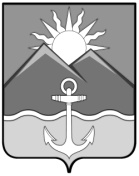 администрацияхасанского муниципального ОКРУГАПРИМОРСКОГО КРАЯПОСТАНОВЛЕНИЕпгт Славянка23.08.2023 г.                                                                                                                   № 1475-паО внесении изменений в постановление администрации Хасанского муниципального района от 26.12.2022 г. № 1042-па «Об утверждении муниципальной программы «Обеспечение жильем молодых семей Хасанского муниципального  округа»   на  2023  –  2025 годы»	Руководствуясь Федеральным законом от 06.10.2003 № 131-ФЗ «Об общих принципах организации местного самоуправления в Российской Федерации», подпрограммой № 3 «Обеспечение жильем молодых семей Приморского края»  государственной программы Приморского края «Обеспечение доступным жильем и качественными услугами жилищно-коммунального хозяйства населения Приморского края» на 2020-2027 годы, утвержденной постановлением Администрации Приморского края от 30.12.2019 № 945-па, реализуемой в рамках мероприятия по обеспечению жильем молодых семей ведомственной целевой программы «Оказание государственной поддержки гражданам в обеспечении жильем и оплате жилищно-коммунальных услуг» государственной программы Российской Федерации «Обеспечение доступным и комфортным жильем и коммунальными услугами граждан Российской Федерации», утвержденной   постановлением   Правительства   Российской   Федерации   от  30.12.2017 № 1710, Уставом Хасанского муниципального округа, администрация Хасанского муниципального округаПОСТАНОВЛЯЕТ:	1. Внести в постановление администрации Хасанского муниципального района от 26.12.2022 г. № 1042-па «Об утверждении муниципальной программы «Обеспечение жильем молодых семей Хасанского муниципального округа» на 2023 – 2025 годы» (в редакции постановлений администрации Хасанского муниципального округа от 13.02.2023 № 122-па, от 11.04.2023 № 486-па) (далее – постановление, муниципальная программа) следующие изменения: 1.1. В наименовании постановления, муниципальной программы слова «2023-2025 годы» исключить;1.2.	Изложить паспорт муниципальной программы в новой редакции, согласно приложению № 1 к настоящему постановлению;1.3.	В разделе V муниципальной программы «Ресурсное обеспечение реализации муниципальной программы»  слова:«Общий объем финансирования мероприятий муниципальной программы составляет 34 868490,11 рублей (в текущих ценах каждого года): - 2023 год – 13085156,70 руб.;- 2024 год – 15149396,88 руб.; - 2025 год – 6633936,53 руб.,в том числе: - бюджет  Хасанского муниципального округа:- 2023 год – 3216000,00 руб.;- 2024 год – 3800000,00 руб.; - 2025 год – 3200000,00 руб.,- федеральный бюджет:- 2023 год – 5381061,77 руб.;- 2024 год – 6622583,74 руб.; - 2025 год – 2028977,72 руб.,- краевой бюджет:- 2023 год – 4488094,93 руб.; - 2024 год – 4726813,14 руб.;- 2025 год – 1404958,81 руб.» заменить словами:«Общий объем финансирования мероприятий муниципальной программы составляет 161 881 218,08  рублей (в текущих ценах каждого года): - 2023 год – 13085156,70 руб.;- 2024 год – 38153806,57 руб.; - 2025 год – 51588213,61 руб.,- 2026 год – 59054041,20 руб.в том числе: - бюджет Хасанского муниципального округа:- 2023 год – 3216000,00 руб.;- 2024 год – 9570312,68 руб.; - 2025 год – 12504154,15 руб.,- 2026 год – 14313750,81 руб.- федеральный бюджет:- 2023 год – 5381061,77 руб.;- 2024 год – 16678999,24 руб.; - 2025 год – 23093229,93 руб.;- 2026 год – 26435273,80 руб.- краевой бюджет:- 2023 год – 4488094,93 руб.; - 2024 год – 11904494,65 руб.;- 2025 год – 15990829,53 руб.;- 2026 год – 18305016,59 руб.          1.4. Изложить приложение № 2 к муниципальной программе в новой редакции, согласно приложению № 2 к настоящему постановлению.2. Финансовому управлению администрации Хасанского муниципального округа (А.Б. Слепцова) предусмотреть бюджетные ассигнования для реализации муниципальной программы «Обеспечение жильем молодых семей Хасанского муниципального округа» в проекте бюджета Хасанского муниципального округа на 2024 год и последующие годы.           3.	Опубликовать настоящее постановление в Бюллетене муниципальных правовых актов Хасанского муниципального округа и разместить на официальном сайте администрации Хасанского муниципального округа в информационно-телекоммуникационной сети «Интернет».4.	Настоящее постановление вступает в силу со дня его официального опубликования и распространяет свое действие на правоотношения, возникшие с 1 января 2024 года.5. Контроль исполнения настоящего постановления оставляю за собой.Глава Хасанскогомуниципального округа                                                                                           И.В. СтепановПриложение № 1      к постановлению администрацииХасанского муниципального округаот 23.08.2023 г. № 1475-паУТВЕРЖДЕНАпостановлением администрацииХасанского муниципального района от 26.12.2022 г. № 1042-пав редакции постановлений администрации Хасанского муниципального округа от 13.02.2023 № 122-па, от 11.04.2023 № 486-па,от 23.08.2023 № 1475-паМуниципальная  программа «Обеспечение жильем молодых семей Хасанского муниципального округа» ПАСПОРТ ПРОГРАММЫПриложение № 2     к постановлению администрацииХасанского муниципального округаот 23.08.2023 г. № 1475-паПриложение  №  2к муниципальной  программе «Обеспечение жильем молодых семей Хасанского муниципального округа»,                   утвержденной  постановлением администрации  Хасанского муниципального района                                                                                        от 26.12.2022 г. № 1042-паПЕРЕЧЕНЬ МЕРОПРИЯТИЙ МУНИЦИПАЛЬНОЙ ПРОГРАММЫ«ОБЕСПЕЧЕНИЕ ЖИЛЬЕМ МОЛОДЫХ СЕМЕЙ ХАСАНСКОГО МУНИЦИПАЛЬНОГО ОКРУГА»  Бюллетень муниципальных правовых актов
Хасанского муниципального округаВЫПУСК № 2925 августа 2023 г.Официальное издание, учрежденное администрацией 
Хасанского муниципального округа исключительно 
для издания официальных сообщений и материалов, 
нормативных и иных актов Хасанского муниципального округаГлавный редактор Старцева И.В.Редакционная коллегия:Старцева И.В., Куличенко О.В., Захаренко М.А.Издатель: Администрация Хасанского муниципального округа________________________________Адрес редакции:692701 п. Славянка Приморского края, ул. Молодежная, 1.Выпуск  от  25 августа 2023 г. № 29Тираж 2 экземпляра.Свободная цена. Правом распространения обладает МБУ «Централизованная библиотечная система» Хасанского муниципального округа.Электронная версия издания размещена на официальном сайте 
Хасанского муниципального округа (https://xasanskij-r25.gosweb.gosuslugi.ru/).СтарцеваИрина Владимировна- заместителя главы администрации Хасанского муниципального округаФоменкоЕкатерина Николаевна- заместитель  начальника правового управления администрации   Хасанского муниципального округаБагрецова Полина Викторовна- и.о заместителя начальника общего отдела администрации Хасанского муниципального округаНаименование муниципальной программыОбеспечение жильем молодых семей Хасанского муниципального округа» Ответственный исполнитель муниципальной программыУправление жизнеобеспечения администрации Хасанского муниципального округаСоисполнители муниципальной программыУправление культуры, спорта, молодежной и социальной политики администрации Хасанского муниципального  округаЦели муниципальной программы- предоставление поддержки в решении жилищной проблемы молодым семьям, признанным в установленном порядке нуждающимися в улучшении жилищных условийЗадачи муниципальной программы- предоставление молодым семьям Хасанского муниципального округа – участникам Программы социальных выплат на приобретение (строительство) стандартного жилья;Показатели (индикаторы) муниципальной программы- Количество молодых семей, улучшивших жилищные условия;- Общая площадь жилых помещений, приобретенная молодыми семьями в рамках социальных выплат на приобретение (строительство)  стандартного жильяПодпрограммы с указанием целей и сроков реализацииЭтапы и сроки реализации муниципальной программыМуниципальная программа «Обеспечение жильем молодых семей Хасанского муниципального округа» реализуется в один этап в 2023-2026 годахОбъем бюджетных ассигнований муниципальной программы Общий объем финансирования мероприятий муниципальной программы составляет 161 881 218,08  рублей (в текущих ценах каждого года):         - 2023 год – 13085156,70 руб.;        - 2024 год – 38153806,57 руб.;         - 2025 год – 51588213,61 руб.,        - 2026 год – 59054041,20 руб.в том числе: - бюджет Хасанского муниципального округа:- 2023 год – 3216000,00 руб.;- 2024 год – 9570312,68 руб.;        - 2025 год – 12504154,15 руб.,        - 2026 год – 14313750,81 руб.- федеральный бюджет: - 2023 год – 5381061,77 руб.;        - 2024 год – 16678999,24 руб.;         - 2025 год – 23093229,93 руб.;        - 2026 год – 26435273,80 руб.- краевой бюджет:- 2023 год – 4488094,93 руб.;        - 2024 год – 11904494,65 руб.;       - 2025 год – 15990829,53 руб.;       - 2026 год – 18305016,59 руб.          Ожидаемые результаты реализации муниципальной программы В результате реализации муниципальной программы планируется:- создание условий для повышения уровня обеспеченности жильем молодых семей, зарегистрированных и проживающих на территории Хасанского муниципального округа;- развитие и закрепление положительных демографических тенденций в Хасанском муниципальном округе;- привлечение в жилищную сферу дополнительных финансовых средств банков и других организаций, предоставляющих кредиты (займы), а также собственных средств молодых семей;- укрепление семейных отношений и снижение социальной напряженности;- улучшение жилищных условий (в том числе с использованием ипотечных жилищных кредитов и займов) не менее 30 молодых семей Хасанского муниципального округа.№ п/пНаименование цели, задачи, мероприятия, отдельного мероприятияОтветственные исполнители, соисполнителиСрок реализацииКод бюджетной классификацииОбъем финансирования по годам (в разрезе источников финансирования), тыс. рублейОбъем финансирования по годам (в разрезе источников финансирования), тыс. рублейОбъем финансирования по годам (в разрезе источников финансирования), тыс. рублейОбъем финансирования по годам (в разрезе источников финансирования), тыс. рублейОбъем финансирования по годам (в разрезе источников финансирования), тыс. рублейОжидаемый результат№ п/пНаименование цели, задачи, мероприятия, отдельного мероприятияОтветственные исполнители, соисполнителиСрок реализацииКод бюджетной классификацииИсточники финансированияИсточники финансирования2023202420252026ВсегоОжидаемый результатНаименование цели программы - предоставление поддержки в решении жилищной проблемы молодым семьям, признанным в установленном порядке нуждающимися в улучшении жилищных условийНаименование цели программы - предоставление поддержки в решении жилищной проблемы молодым семьям, признанным в установленном порядке нуждающимися в улучшении жилищных условийНаименование цели программы - предоставление поддержки в решении жилищной проблемы молодым семьям, признанным в установленном порядке нуждающимися в улучшении жилищных условийНаименование цели программы - предоставление поддержки в решении жилищной проблемы молодым семьям, признанным в установленном порядке нуждающимися в улучшении жилищных условийНаименование цели программы - предоставление поддержки в решении жилищной проблемы молодым семьям, признанным в установленном порядке нуждающимися в улучшении жилищных условийНаименование цели программы - предоставление поддержки в решении жилищной проблемы молодым семьям, признанным в установленном порядке нуждающимися в улучшении жилищных условийНаименование цели программы - предоставление поддержки в решении жилищной проблемы молодым семьям, признанным в установленном порядке нуждающимися в улучшении жилищных условийНаименование цели программы - предоставление поддержки в решении жилищной проблемы молодым семьям, признанным в установленном порядке нуждающимися в улучшении жилищных условийНаименование цели программы - предоставление поддержки в решении жилищной проблемы молодым семьям, признанным в установленном порядке нуждающимися в улучшении жилищных условийНаименование цели программы - предоставление поддержки в решении жилищной проблемы молодым семьям, признанным в установленном порядке нуждающимися в улучшении жилищных условийНаименование цели программы - предоставление поддержки в решении жилищной проблемы молодым семьям, признанным в установленном порядке нуждающимися в улучшении жилищных условийНаименование цели программы - предоставление поддержки в решении жилищной проблемы молодым семьям, признанным в установленном порядке нуждающимися в улучшении жилищных условий1.Предоставление субсидии на социальные выплаты молодым семьям для приобретения (строительства) стандартного жильяУправление жизнеобеспечения администрации Хасанского муниципального округа; Управление культуры, спорта, молодежной и социальной политики2023-2026 годыХХВСЕГО:13085,1567038153,8065751588,2136159054,04120161881,21808увеличение количества молодых семей Хасанского муниципального округа, улучшивших жилищные условия1.Предоставление субсидии на социальные выплаты молодым семьям для приобретения (строительства) стандартного жильяУправление жизнеобеспечения администрации Хасанского муниципального округа; Управление культуры, спорта, молодежной и социальной политики2023-2026 годыХХфедеральный бюджет 5381,0617716678,9992423093,2299326435,2738071588,56474увеличение количества молодых семей Хасанского муниципального округа, улучшивших жилищные условия1.Предоставление субсидии на социальные выплаты молодым семьям для приобретения (строительства) стандартного жильяУправление жизнеобеспечения администрации Хасанского муниципального округа; Управление культуры, спорта, молодежной и социальной политики2023-2026 годыХХкраевой бюджет4488,0949311904,4946515990,8295318305,0165950688,43570увеличение количества молодых семей Хасанского муниципального округа, улучшивших жилищные условия1.Предоставление субсидии на социальные выплаты молодым семьям для приобретения (строительства) стандартного жильяУправление жизнеобеспечения администрации Хасанского муниципального округа; Управление культуры, спорта, молодежной и социальной политики2023-2026 годыХХместный бюджет3216,000009570,3126812504,1541514313,7508139604,21764увеличение количества молодых семей Хасанского муниципального округа, улучшивших жилищные условия1.Предоставление субсидии на социальные выплаты молодым семьям для приобретения (строительства) стандартного жильяУправление жизнеобеспечения администрации Хасанского муниципального округа; Управление культуры, спорта, молодежной и социальной политики2023-2026 годыХХвнебюджетные источникиувеличение количества молодых семей Хасанского муниципального округа, улучшивших жилищные условия